Publicado en Zaragoza el 03/08/2020 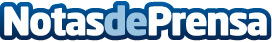 "Recicla y suma", la APP que ya paga en España por reciclarLa empresa creadora de la "Pensión por Consumo" y ganadores del ODS 8 de la Red Española del Pacto Mundial, irrumpen con un modelo autónomo, independiente y autofinanciable, que paga al consumidor por reciclar cada día. Se recompensan al consumidor, cantidades que van desde los 0,02€ hasta el euro, en dependencia del tipo de reciclaje, la frecuencia, y la campaña. La empresa, miembro de COEPLAN, arranca con un "Fondo" de Recompensa de la Economía Circular dotado de 1.000.000 de reciclajes prepagadoDatos de contacto:Alicia Francia655706145Nota de prensa publicada en: https://www.notasdeprensa.es/recicla-y-suma-la-app-que-ya-paga-en-espana Categorias: Ecología Emprendedores E-Commerce Dispositivos móviles http://www.notasdeprensa.es